Yellow Quill First Nation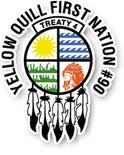 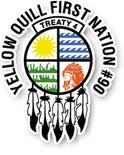 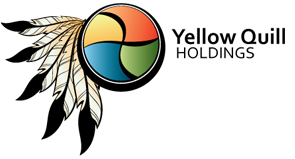 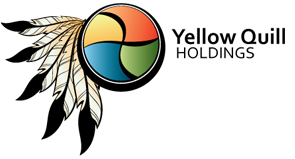 Application for Diploma and Certificate CompletionAdministered by Yellow Quill HoldingsTo extend the bursary given out to off reserve high school graduates the Board of Yellow Quill Holdings has added more categories for every step in the path of Education. This bursary comes with criteria that must be followed without any exceptions, with the understanding of the concept that if there were any exceptions given they must be given to all. Yellow Quill Holdings Board reserves the right to change any of these rules at anytime without notice.Must be a Yellow Quill First Nation Band Member.Have not received this same bursary for the same category in previous years (ex. Received bursary for Certificate diploma 2009, applying for Certificate diploma 2013)Must include proof of completion; letter of confirmation from institution, copy of Diploma and transcripts if available.The Y.Q Holdings Board does NOT award bursaries for completion of GED.Must apply in the same year that you have completed your course.A.Completion of:High School Diploma (Off Reserve)Post-Secondary Degree/Trades 4-Year JourneymanABE/Grade 12 equivalency DiplomaCertificate Diploma (minimum 1 year)Other:   B.Name: _____________________________________	Date:__/__/__	Phone #:(___)___-____Date of Birth: __/__/____		Treaty #: __________Address:___________________________________________________Prov.:___________		Postal Code:_______ E-mail Address:___________________________________________________C.In what institution did you complete your program?____________________________________        Contact:_____________________________Phone #:(___)___-____	Fax:(___)___-____Would you ever consider sharing or allowing Yellow Quill Holdings on your behalf to share your story of success at the community career fair to give inspiration?Yes	NoAll applications can be faxed to Yellow Quill Holdings office @ 306-652-2859Note: Banking information for deposit may also be attached.